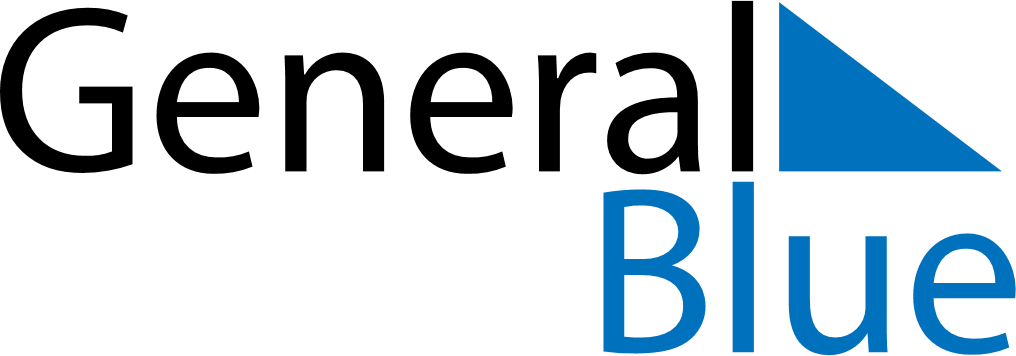 January 2024January 2024January 2024January 2024January 2024January 2024Savitaipale, South Karelia, FinlandSavitaipale, South Karelia, FinlandSavitaipale, South Karelia, FinlandSavitaipale, South Karelia, FinlandSavitaipale, South Karelia, FinlandSavitaipale, South Karelia, FinlandSunday Monday Tuesday Wednesday Thursday Friday Saturday 1 2 3 4 5 6 Sunrise: 9:23 AM Sunset: 3:00 PM Daylight: 5 hours and 37 minutes. Sunrise: 9:23 AM Sunset: 3:02 PM Daylight: 5 hours and 39 minutes. Sunrise: 9:22 AM Sunset: 3:03 PM Daylight: 5 hours and 41 minutes. Sunrise: 9:21 AM Sunset: 3:05 PM Daylight: 5 hours and 43 minutes. Sunrise: 9:20 AM Sunset: 3:07 PM Daylight: 5 hours and 46 minutes. Sunrise: 9:20 AM Sunset: 3:09 PM Daylight: 5 hours and 49 minutes. 7 8 9 10 11 12 13 Sunrise: 9:19 AM Sunset: 3:11 PM Daylight: 5 hours and 51 minutes. Sunrise: 9:17 AM Sunset: 3:12 PM Daylight: 5 hours and 55 minutes. Sunrise: 9:16 AM Sunset: 3:15 PM Daylight: 5 hours and 58 minutes. Sunrise: 9:15 AM Sunset: 3:17 PM Daylight: 6 hours and 1 minute. Sunrise: 9:14 AM Sunset: 3:19 PM Daylight: 6 hours and 5 minutes. Sunrise: 9:12 AM Sunset: 3:21 PM Daylight: 6 hours and 8 minutes. Sunrise: 9:11 AM Sunset: 3:23 PM Daylight: 6 hours and 12 minutes. 14 15 16 17 18 19 20 Sunrise: 9:09 AM Sunset: 3:26 PM Daylight: 6 hours and 16 minutes. Sunrise: 9:08 AM Sunset: 3:28 PM Daylight: 6 hours and 20 minutes. Sunrise: 9:06 AM Sunset: 3:30 PM Daylight: 6 hours and 24 minutes. Sunrise: 9:04 AM Sunset: 3:33 PM Daylight: 6 hours and 28 minutes. Sunrise: 9:02 AM Sunset: 3:35 PM Daylight: 6 hours and 32 minutes. Sunrise: 9:00 AM Sunset: 3:38 PM Daylight: 6 hours and 37 minutes. Sunrise: 8:59 AM Sunset: 3:40 PM Daylight: 6 hours and 41 minutes. 21 22 23 24 25 26 27 Sunrise: 8:57 AM Sunset: 3:43 PM Daylight: 6 hours and 46 minutes. Sunrise: 8:54 AM Sunset: 3:46 PM Daylight: 6 hours and 51 minutes. Sunrise: 8:52 AM Sunset: 3:48 PM Daylight: 6 hours and 55 minutes. Sunrise: 8:50 AM Sunset: 3:51 PM Daylight: 7 hours and 0 minutes. Sunrise: 8:48 AM Sunset: 3:54 PM Daylight: 7 hours and 5 minutes. Sunrise: 8:46 AM Sunset: 3:56 PM Daylight: 7 hours and 10 minutes. Sunrise: 8:44 AM Sunset: 3:59 PM Daylight: 7 hours and 15 minutes. 28 29 30 31 Sunrise: 8:41 AM Sunset: 4:02 PM Daylight: 7 hours and 20 minutes. Sunrise: 8:39 AM Sunset: 4:04 PM Daylight: 7 hours and 25 minutes. Sunrise: 8:36 AM Sunset: 4:07 PM Daylight: 7 hours and 30 minutes. Sunrise: 8:34 AM Sunset: 4:10 PM Daylight: 7 hours and 35 minutes. 